§13812.  Dispensing of medication by pharmacist(CONTAINS TEXT WITH VARYING EFFECTIVE DATES)(WHOLE SECTION TEXT EFFECTIVE UNTIL CONTINGENCY: See PL 2015, c. 502, §16)1.  Dispensing of medication.  A pharmacist, who in good faith relies upon a certification card presented by a midwife identifying that the midwife has met the certification standards described under section 13811, may sell and dispense to the midwife the noncontrolled prescription drugs and substances identified in section 13811.[PL 2007, c. 669, §2 (NEW).]2.  Good faith.  A pharmacist, or person acting at the direction of a pharmacist, who:A.  In good faith sells and dispenses noncontrolled prescription drugs and substances to a midwife pursuant to this section is not liable for any adverse reactions caused by any method of use by the midwife; and  [PL 2007, c. 669, §2 (NEW).]B.  Makes a report relating to the dispensing of noncontrolled prescription drugs and substances to a midwife pursuant to section 13811 to an enforcement agency is immune from any civil liability that may result from that action, including, but not limited to, any civil liability that might otherwise arise under state or local laws or rules regarding confidentiality of information.  [PL 2007, c. 669, §2 (NEW).]In a proceeding in which a pharmacist, or person acting at the direction of a pharmacist, invokes the immunity provided pursuant to this section, there is a rebuttable presumption of good faith.[PL 2007, c. 669, §2 (NEW).]SECTION HISTORYPL 2007, c. 669, §2 (NEW). PL 2015, c. 502, §13 (RP). PL 2015, c. 502, §16 (AFF). The State of Maine claims a copyright in its codified statutes. If you intend to republish this material, we require that you include the following disclaimer in your publication:All copyrights and other rights to statutory text are reserved by the State of Maine. The text included in this publication reflects changes made through the First Regular and Frist Special Session of the 131st Maine Legislature and is current through November 1, 2023
                    . The text is subject to change without notice. It is a version that has not been officially certified by the Secretary of State. Refer to the Maine Revised Statutes Annotated and supplements for certified text.
                The Office of the Revisor of Statutes also requests that you send us one copy of any statutory publication you may produce. Our goal is not to restrict publishing activity, but to keep track of who is publishing what, to identify any needless duplication and to preserve the State's copyright rights.PLEASE NOTE: The Revisor's Office cannot perform research for or provide legal advice or interpretation of Maine law to the public. If you need legal assistance, please contact a qualified attorney.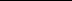 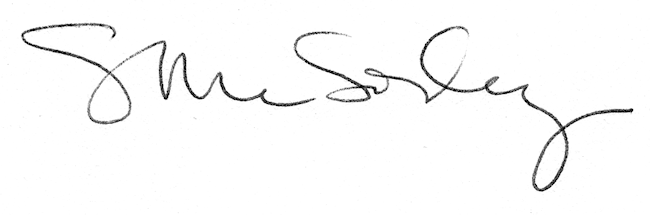 